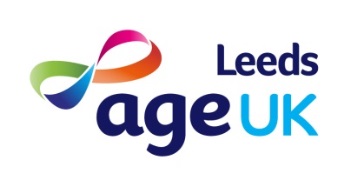 Recruitment of Ex-Offenders PolicyPolicy PositionHaving a criminal record will not necessarily bar someone from working within or volunteering with Age UK Leeds. Decisions with regards to recruitment to paid positions and volunteer roles will depend upon the nature of the role and the circumstances, context and background to offences.IntroductionAs an organisation that uses the Disclosure and Barring Service (DBS) checkingprocess to assess applicants’ suitability for positions of trust, Age UK Leedscomplies fully with the DBS Code of Practice and undertakes to treat all applicantfor positions fairly. Age UK Leeds commits to not discriminate unfairly against anysubject of a DBS check on the basis of conviction or other information revealed.ScopeAge UK Leeds is committed to the fair treatment of its paid staff, potential staff,volunteers or users of the services, regardless of race, nationality, ethnic origin, religion,religious or philosophical belief, gender, marital status, sexual orientation, disability, age,part time status, trade union activities, responsibilities for dependents, or offendingbackground.Age UK Leeds aims to promote equality, diversity and inclusion as an employer andseeks to ensure that equality, diversity and inclusion principles underpin all areas of theorganisation’s work and service provision.  Age UK Leeds recognises that many people and groups suffer discrimination and faceserious barriers when trying to fulfil their true potential. It is the aim of this organisation to take positive steps to redress discrimination, to improve equality of opportunity and tocombat any unreasonable or unfair treatment which places people at a disadvantage forany reasons not directly related to their ability to do a job or volunteer for thisorganisation.This Policy will be made available to all applicants for roles that will be subject to DBSchecks at the outset of the recruitment process.This Policy is aligned with the Age UK Leeds DBS Policy which details how and when aDBS check will be undertaken.PolicyAge UK Leeds actively promotes equality of opportunity for all and encouragesapplications from individuals from diverse backgrounds, including those withcriminal records. We select candidates for interview based on their skills, knowledge,qualifications and experience.All job advertisements, recruitment summaries and Age UK Leeds Application Forms will include a statement that a DBS check will be requested in the event of the individualbeing offered a role within the Charity.Candidates are advised, in the application pack and in a letter inviting shortlistedcandidates to interview, that they will be asked to declare any unspent convictions inconfidence at an early stage in the application process. We request that this information is sent under separate, confidential, cover letter to adesignated person (normally a member of the SMT) within Age UK Leeds. We guaranteethat this information is only seen by those who need to see it as part of the recruitmentprocess.Unless the nature of the position allows Age UK Leeds to ask questions about yourentire criminal record we only ask about “unspent” convictions as defined in theRehabilitation of Offenders Act 1974. Disclosure of “spent” convictions will only berequested after a thorough risk assessment has indicated that this is both proportionateand relevant to the position covered. This will be stated in the advertisement and theapplication pack.We ensure that all those involved in the recruitment process have been suitably trainedto identify and assess the relevance and circumstances of offences disclosed. Age UKLeeds also ensures that they have received appropriate guidance and training in therelevant legislation relating to the employment of ex-offenders, e.g. the Rehabilitation ofthe Offenders Act 1974.At interview, or in a separate meeting, we will ensure that an open and measureddiscussion takes place, covering any previous offences or any other matters that mightbe relevant to the role. We commit to discuss any matters revealed through the DBS checking process with theperson seeking the position with Age UK Leeds before withdrawing a conditional offer ofemployment.Failure to reveal information that is directly relevant to the position sought could lead towithdrawal of an offer of employment (or volunteering opportunity).Version 0.1Version Date: 19 April 2022Created by:   Iain AndersonVersion 0.1Approved Date:Approved by:Version 0.1Sent to staff via email on: Sent by:Renewal Due: April 2025